МЕНЮ 3.05.24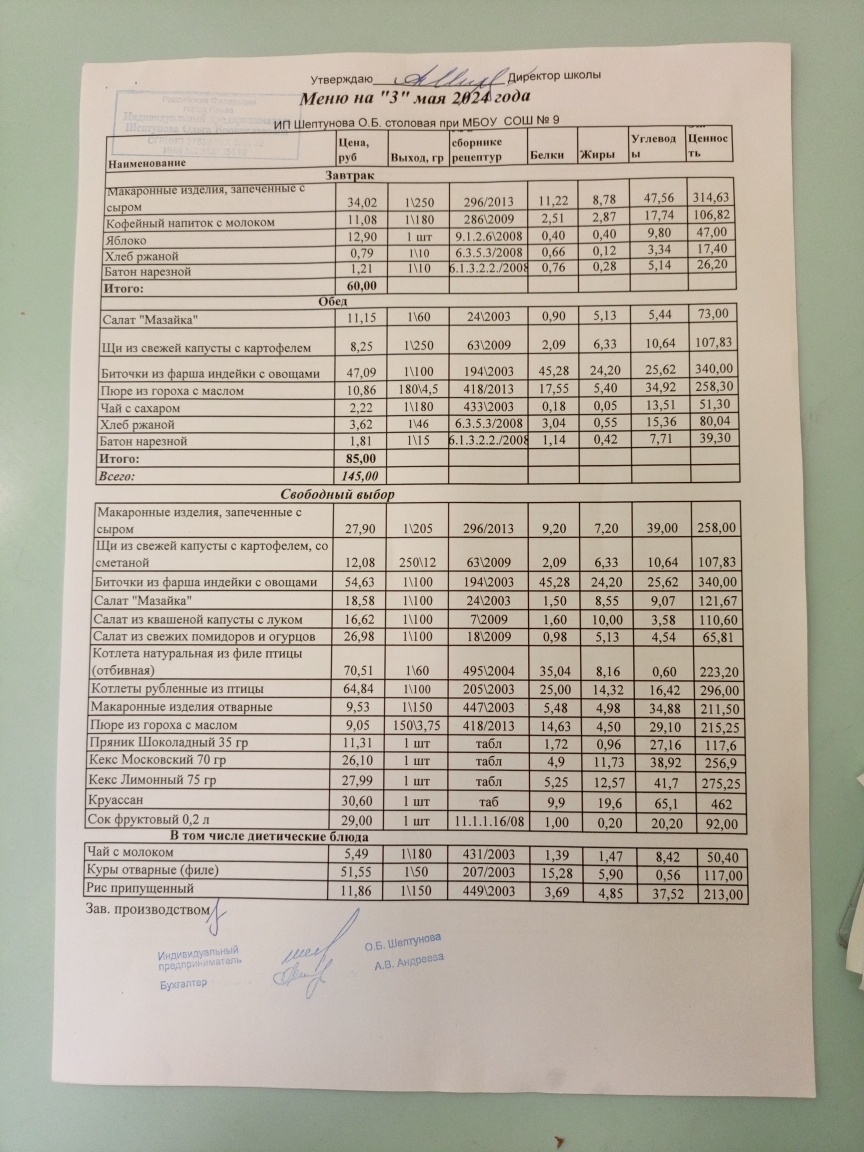 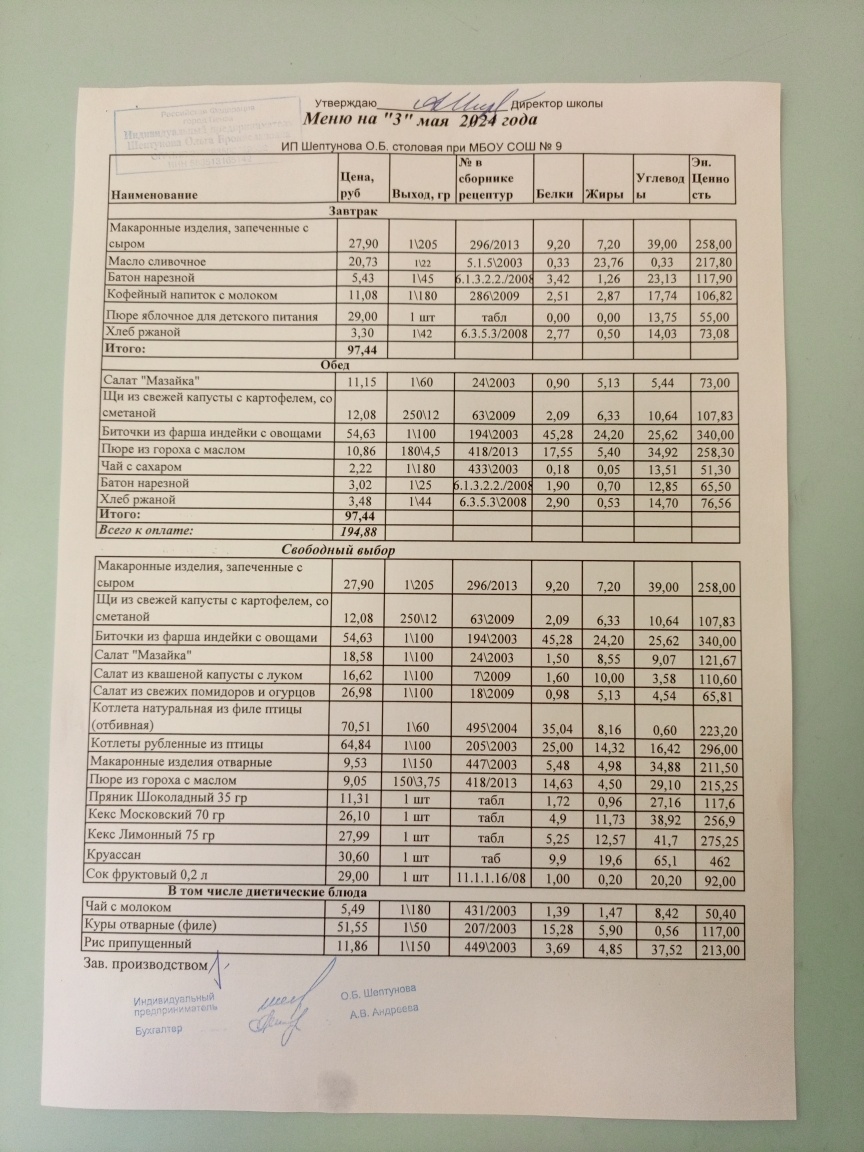 